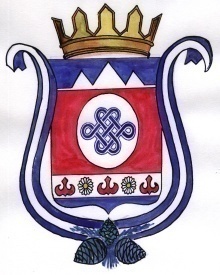 ПОСТАНОВЛЕНИЕ                                                               JОП01 декабря 2020  года  № 35                                              с. КамлакОб отмене постановления № 10 от 11 марта 2016 года «Об утверждении Положения о представлении гражданами, претендующими на замещение должностей муниципальной службы, и муниципальными служащими сведений о доходах, об имуществе и обязательствах имущественного характера  и о предоставлении муниципальными служащими сведений о расходах»    В соответствии с п. 4 ст. 7 Федерального закона от 6 октября 2003 года № 131-ФЗ «Об общих принципах организации местного самоуправления в Российской Федерации, руководствуясь Уставом МО Камлакское сельское поселение Шебалинского района Республики Алтай от 31.05.2016 г № 27/1, ПОСТАНОВЛЯЮ:1. Постановление Главы МО Камлакское сельское поселение № 10 от  11 марта 2016 года «Об утверждении Положения о представлении гражданами, претендующими на замещение должностей муниципальной службы, и муниципальными служащими сведений о доходах, об имуществе и обязательствах имущественного характера  и о предоставлении муниципальными служащими сведений о расходах», отменить. 2. Обнародовать настоящее Постановление в соответствии с п.7 ст. 48 Устава МО Камлакское сельское поселение. 3. Контроль за исполнением  настоящего постановления оставляю за собой.ГлаваМО Камлакское сельское поселение: _____________________ С.В. Соколов